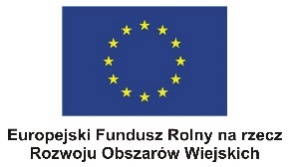 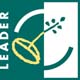 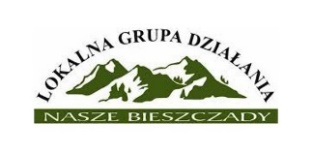 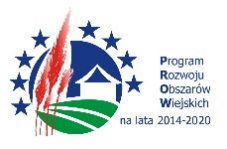 Załącznik Nr 1 do SIWZPrzedmiar robótInwestor: Gmina Cisna, 38-607 Cisna 49Nazwa budowy: Poprawa estetyki Gminy Cisna poprzez budowę wiat przystankowo- wypoczynkowych przy szlakach komunikacyjnychObiekt: wiata przystankowa z funkcja turystycznąLp.PodstawaustaleniaOpis robótJedn. miaryObmiar1. Roboty pomiarowe12233345 1wg nakładów rzeczowychKNR 2-010122-03-060wg nakładów rzeczowychKNR 2-010122-03-060Analogia: Pomiary przy wykopach fundamentowych, teren podgórski i górski. - wytyczenie lokalizacji wiaty oraz inwentaryzacja powykonawcza ( 3 egz. mapy)krotność= 13,00Analogia: Pomiary przy wykopach fundamentowych, teren podgórski i górski. - wytyczenie lokalizacji wiaty oraz inwentaryzacja powykonawcza ( 3 egz. mapy)krotność= 13,00Analogia: Pomiary przy wykopach fundamentowych, teren podgórski i górski. - wytyczenie lokalizacji wiaty oraz inwentaryzacja powykonawcza ( 3 egz. mapy)krotność= 13,00m33,1821.1.1,2*0,40*(3,23+1,70+1,70)1,2*0,40*(3,23+1,70+1,70)3,1822. Roboty rozbiórkowe12233345 2Kalkulacja indywidualnaKalkulacja indywidualnaAnaliza własna -rozbiórka istniejącego przystanku ( konstrukcja drewniana, murek) z odwozem materiału i jego utylizacjąkrotność= 13,00Analiza własna -rozbiórka istniejącego przystanku ( konstrukcja drewniana, murek) z odwozem materiału i jego utylizacjąkrotność= 13,00Analiza własna -rozbiórka istniejącego przystanku ( konstrukcja drewniana, murek) z odwozem materiału i jego utylizacjąkrotność= 13,001,001.1.111,003. Fundament12233345 3wg nakładów rzeczowychKNR 2-010205-04-060wg nakładów rzeczowychKNR 2-010205-04-060Roboty ziemne wykonywane koparkami podsiębiernymi 0,25 m3 z transportem urobku samochodami samowyładowczymi na odl. do 1km. Grunt kategorii III (B.I.nr 8/96) - wykop pod fundamentkrotność= 13,00Roboty ziemne wykonywane koparkami podsiębiernymi 0,25 m3 z transportem urobku samochodami samowyładowczymi na odl. do 1km. Grunt kategorii III (B.I.nr 8/96) - wykop pod fundamentkrotność= 13,00Roboty ziemne wykonywane koparkami podsiębiernymi 0,25 m3 z transportem urobku samochodami samowyładowczymi na odl. do 1km. Grunt kategorii III (B.I.nr 8/96) - wykop pod fundamentkrotność= 13,00m33,1821.1.1,2*0,40*(3,23+1,70+1,70)1,2*0,40*(3,23+1,70+1,70)3,1824wg nakładów rzeczowychKNR 2-020206-01-050wg nakładów rzeczowychKNR 2-020206-01-050Ściany betonowe proste o grubości 20 cm, wysokości do 3 m.krotność= 13,00Ściany betonowe proste o grubości 20 cm, wysokości do 3 m.krotność= 13,00Ściany betonowe proste o grubości 20 cm, wysokości do 3 m.krotność= 13,00m27,9561.1.1,2*(1,70+1,70+3,23)1,2*(1,70+1,70+3,23)7,9565wg nakładów rzeczowychKNR 2-020206-02-050wg nakładów rzeczowychKNR 2-020206-02-050Ściany betonowe proste o grubości 20 cm, dodatek za każdy następny 1 m. - krotność -2x13 - do grubości fundamentu 18 cmkrotność= -26,00Ściany betonowe proste o grubości 20 cm, dodatek za każdy następny 1 m. - krotność -2x13 - do grubości fundamentu 18 cmkrotność= -26,00Ściany betonowe proste o grubości 20 cm, dodatek za każdy następny 1 m. - krotność -2x13 - do grubości fundamentu 18 cmkrotność= -26,00m27,9561.1.1,2*(1,70+1,70+3,23)1,2*(1,70+1,70+3,23)7,9566wg nakładów rzeczowychKNR 2-020207-03-050wg nakładów rzeczowychKNR 2-020207-03-050Ściany żelbetowe proste o grubości 12 cm, wysokości do 6 m. - ściana o wysokości 43 cm zwieńczona wieńcem żelbetowym z zakotwionymi śrubami ( 7 szt. ) do mocowania podwalin drewnianychkrotność= 13,00Ściany żelbetowe proste o grubości 12 cm, wysokości do 6 m. - ściana o wysokości 43 cm zwieńczona wieńcem żelbetowym z zakotwionymi śrubami ( 7 szt. ) do mocowania podwalin drewnianychkrotność= 13,00Ściany żelbetowe proste o grubości 12 cm, wysokości do 6 m. - ściana o wysokości 43 cm zwieńczona wieńcem żelbetowym z zakotwionymi śrubami ( 7 szt. ) do mocowania podwalin drewnianychkrotność= 13,00m22,8511.1.0,43*(1,70+1,70+3,23)0,43*(1,70+1,70+3,23)2,8517wg nakładów rzeczowychKNNR Wacetob 41511-01030-050wg nakładów rzeczowychKNNR Wacetob 41511-01030-050Pierwsza warstwa izolacji poziomej z papy zgrzewalnej polimerowo-asfaltowej, powierzchni betonowychkrotność= 13,00Pierwsza warstwa izolacji poziomej z papy zgrzewalnej polimerowo-asfaltowej, powierzchni betonowychkrotność= 13,00Pierwsza warstwa izolacji poziomej z papy zgrzewalnej polimerowo-asfaltowej, powierzchni betonowychkrotność= 13,00m21,1931.1.0,18*(1,70+1,70+3,23)0,18*(1,70+1,70+3,23)1,1938wg nakładów rzeczowychKNR 2-02W0919-02-050wg nakładów rzeczowychKNR 2-02W0919-02-050Ręczne licowanie ścian płytkami klinkierowymi o wymiarach 25x6 cm - cokoliki ścian fundamentowych o wysokości 43 cmkrotność= 13,00Ręczne licowanie ścian płytkami klinkierowymi o wymiarach 25x6 cm - cokoliki ścian fundamentowych o wysokości 43 cmkrotność= 13,00Ręczne licowanie ścian płytkami klinkierowymi o wymiarach 25x6 cm - cokoliki ścian fundamentowych o wysokości 43 cmkrotność= 13,00m25,7531.1.0,43*(1,82+1,82+3,25+2,89+1,66+1,66+0,14+0,14)0,43*(1,82+1,82+3,25+2,89+1,66+1,66+0,14+0,14)5,7534. Ściany12233345 9wg nakładów rzeczowychKNR 2-020407-01-060wg nakładów rzeczowychKNR 2-020407-01-060Konstrukcje dachowe z tarcicy nasyconej, podwaliny krótkie, o długości ponad 2 m, przekrój poprzeczny drewna do 180 cm2. - tylna ściana dł. 3,23 m - impregnowanekrotność= 13,00Konstrukcje dachowe z tarcicy nasyconej, podwaliny krótkie, o długości ponad 2 m, przekrój poprzeczny drewna do 180 cm2. - tylna ściana dł. 3,23 m - impregnowanekrotność= 13,00Konstrukcje dachowe z tarcicy nasyconej, podwaliny krótkie, o długości ponad 2 m, przekrój poprzeczny drewna do 180 cm2. - tylna ściana dł. 3,23 m - impregnowanekrotność= 13,00m30,0631.1.0,14*0,14*3,230,14*0,14*3,230,06310wg nakładów rzeczowychKNR 2-020406-07-060wg nakładów rzeczowychKNR 2-020406-07-060Konstrukcje dachowe z tarcicy nasyconej, podwaliny krótkie, o długości do 2 m, przekrój poprzeczny drewna do 180 cm2. - ściany boczne 2 szt. po 1,70 mb - impregnowanekrotność= 13,00Konstrukcje dachowe z tarcicy nasyconej, podwaliny krótkie, o długości do 2 m, przekrój poprzeczny drewna do 180 cm2. - ściany boczne 2 szt. po 1,70 mb - impregnowanekrotność= 13,00Konstrukcje dachowe z tarcicy nasyconej, podwaliny krótkie, o długości do 2 m, przekrój poprzeczny drewna do 180 cm2. - ściany boczne 2 szt. po 1,70 mb - impregnowanekrotność= 13,00m30,0671.1.2*(0,14*0,14*1,70)2*(0,14*0,14*1,70)0,06711wg nakładów rzeczowychKNR 2-020407-03-060wg nakładów rzeczowychKNR 2-020407-03-060Konstrukcje dachowe z tarcicy nasyconej, słupy o długości do 2 m, przekrój poprzeczny drewna do 180 cm2. - słupy o dł.1,76 m - 7 szt. - impregnowanekrotność= 13,00Konstrukcje dachowe z tarcicy nasyconej, słupy o długości do 2 m, przekrój poprzeczny drewna do 180 cm2. - słupy o dł.1,76 m - 7 szt. - impregnowanekrotność= 13,00Konstrukcje dachowe z tarcicy nasyconej, słupy o długości do 2 m, przekrój poprzeczny drewna do 180 cm2. - słupy o dł.1,76 m - 7 szt. - impregnowanekrotność= 13,00m30,2411.1.7*(0,14*0,14*1,76)7*(0,14*0,14*1,76)0,24112wg nakładów rzeczowychKNR 00-214002-06-040wg nakładów rzeczowychKNR 00-214002-06-040Konstrukcje szkieletowe - oczepy ścian wewnętrznych i zewnętrznych pojedyncze o szerokości do 140 mm - impregnowanekrotność= 13,00Konstrukcje szkieletowe - oczepy ścian wewnętrznych i zewnętrznych pojedyncze o szerokości do 140 mm - impregnowanekrotność= 13,00Konstrukcje szkieletowe - oczepy ścian wewnętrznych i zewnętrznych pojedyncze o szerokości do 140 mm - impregnowanekrotność= 13,00m9,861.1.1,70+1,70+3,23+3,231,70+1,70+3,23+3,239,8613wg nakładów rzeczowychKNNR 100302-050-050wg nakładów rzeczowychKNNR 100302-050-050Ściany z bali łączonych na styk, bale o grubości 70 mm - impregnowanekrotność= 13,00Ściany z bali łączonych na styk, bale o grubości 70 mm - impregnowanekrotność= 13,00Ściany z bali łączonych na styk, bale o grubości 70 mm - impregnowanekrotność= 13,00m28,131.1.1,76*(1,4+1,4+0,69+0,69+0,69+0,69)1,76*(1,4+1,4+0,69+0,69+0,69+0,69)9,7862.2.- otwory- otwory3.3.-1,20*(0,69+0,69)-1,20*(0,69+0,69)-1,6564.4.SumaSuma8,135. Dach i pokrycie12233345 14wg nakładów rzeczowychKNR 2-02W0409-01-060wg nakładów rzeczowychKNR 2-02W0409-01-060Konstrukcje dachowe z tarcicy nasyconej, krokiewki o przekroju poprzecznym drewna do 180 cm2 - krokwie o dł. 1,75 mb - 10 szt.krotność= 13,00Konstrukcje dachowe z tarcicy nasyconej, krokiewki o przekroju poprzecznym drewna do 180 cm2 - krokwie o dł. 1,75 mb - 10 szt.krotność= 13,00Konstrukcje dachowe z tarcicy nasyconej, krokiewki o przekroju poprzecznym drewna do 180 cm2 - krokwie o dł. 1,75 mb - 10 szt.krotność= 13,00m30,1471.1.10*(1,75*0,07*0,12)10*(1,75*0,07*0,12)0,14715wg nakładów rzeczowychKNR 2-02W0409-01-060wg nakładów rzeczowychKNR 2-02W0409-01-060Konstrukcje dachowe z tarcicy nasyconej, krokiewki o przekroju poprzecznym drewna do 180 cm2 - krokwie koszowe dł. 2,26 mb - 4 szt.krotność= 13,00Konstrukcje dachowe z tarcicy nasyconej, krokiewki o przekroju poprzecznym drewna do 180 cm2 - krokwie koszowe dł. 2,26 mb - 4 szt.krotność= 13,00Konstrukcje dachowe z tarcicy nasyconej, krokiewki o przekroju poprzecznym drewna do 180 cm2 - krokwie koszowe dł. 2,26 mb - 4 szt.krotność= 13,00m30,0761.1.4*(2,26*0,07*0,12)4*(2,26*0,07*0,12)0,07616wg nakładów rzeczowychKNR 2-02W0409-01-060wg nakładów rzeczowychKNR 2-02W0409-01-060Konstrukcje dachowe z tarcicy nasyconej, krokiewki o przekroju poprzecznym drewna do 180 cm2 - pozostałe krokwie - 8 szt. dł. 1,21 mb, 8 szt. dł. 72 cmkrotność= 13,00Konstrukcje dachowe z tarcicy nasyconej, krokiewki o przekroju poprzecznym drewna do 180 cm2 - pozostałe krokwie - 8 szt. dł. 1,21 mb, 8 szt. dł. 72 cmkrotność= 13,00Konstrukcje dachowe z tarcicy nasyconej, krokiewki o przekroju poprzecznym drewna do 180 cm2 - pozostałe krokwie - 8 szt. dł. 1,21 mb, 8 szt. dł. 72 cmkrotność= 13,00m30,131.1.8*(1,21*0,07*0,12) + 8*(0,72*0,07*0,12)8*(1,21*0,07*0,12) + 8*(0,72*0,07*0,12)0,1317wg nakładów rzeczowychKNR 2-02W0408-02-060wg nakładów rzeczowychKNR 2-02W0408-02-060Konstrukcje dachowe z tarcicy nasyconej, kleszcze o przekroju poprzecznym drewna do 180 cm2 - 8 szt. po 1,20 mb 3,2x12cmkrotność= 13,00Konstrukcje dachowe z tarcicy nasyconej, kleszcze o przekroju poprzecznym drewna do 180 cm2 - 8 szt. po 1,20 mb 3,2x12cmkrotność= 13,00Konstrukcje dachowe z tarcicy nasyconej, kleszcze o przekroju poprzecznym drewna do 180 cm2 - 8 szt. po 1,20 mb 3,2x12cmkrotność= 13,00m30,0371.1.8*(1,20*0,032*0,12)8*(1,20*0,032*0,12)0,03718wg nakładów rzeczowychKNR 2-02W0410-04-050wg nakładów rzeczowychKNR 2-02W0410-04-050Ołacenie połaci dachowych z tarcicy nasyconej, łatami 38x50 mm o rozstawie łat ponad 24 cmkrotność= 13,00Ołacenie połaci dachowych z tarcicy nasyconej, łatami 38x50 mm o rozstawie łat ponad 24 cmkrotność= 13,00Ołacenie połaci dachowych z tarcicy nasyconej, łatami 38x50 mm o rozstawie łat ponad 24 cmkrotność= 13,00m215,0851.1.2*(0,5*1,75*2,86)+ (0,5*(1,33+4,27)*1,80)*22*(0,5*1,75*2,86)+ (0,5*(1,33+4,27)*1,80)*215,08519wg nakładów rzeczowychKNR 2-02W0410-04-050wg nakładów rzeczowychKNR 2-02W0410-04-050Ołacenie połaci dachowych z tarcicy nasyconej, łatami 38x50 mm o rozstawie łat ponad 24 cm - kontrłaty 2,5x5cm - krotność 0,3x13krotność= 3,90Ołacenie połaci dachowych z tarcicy nasyconej, łatami 38x50 mm o rozstawie łat ponad 24 cm - kontrłaty 2,5x5cm - krotność 0,3x13krotność= 3,90Ołacenie połaci dachowych z tarcicy nasyconej, łatami 38x50 mm o rozstawie łat ponad 24 cm - kontrłaty 2,5x5cm - krotność 0,3x13krotność= 3,90m215,0851.1.2*(0,5*1,75*2,86)+ (0,5*(1,33+4,27)*1,80)*22*(0,5*1,75*2,86)+ (0,5*(1,33+4,27)*1,80)*215,08520wg nakładów rzeczowychKNR 00-150519-07-050wg nakładów rzeczowychKNR 00-150519-07-050Pokrycie dachów blachodachówkąkrotność= 13,00Pokrycie dachów blachodachówkąkrotność= 13,00Pokrycie dachów blachodachówkąkrotność= 13,00m215,0851.1.2*(0,5*1,75*2,86)+ (0,5*(1,33+4,27)*1,80)*22*(0,5*1,75*2,86)+ (0,5*(1,33+4,27)*1,80)*215,08521wg nakładów rzeczowychKNR 00-150521-03-040wg nakładów rzeczowychKNR 00-150521-03-040Ułożenie gąsiorów z blachy tłoczonej powlekanej. Gąsiory układane na dachu krytym blachodachówkąkrotność= 13,00Ułożenie gąsiorów z blachy tłoczonej powlekanej. Gąsiory układane na dachu krytym blachodachówkąkrotność= 13,00Ułożenie gąsiorów z blachy tłoczonej powlekanej. Gąsiory układane na dachu krytym blachodachówkąkrotność= 13,00m10,371.1.1,33+4*2,261,33+4*2,2610,376. Nawierzchnia12233345 22wg nakładów rzeczowychKNR 2-310101-01-050wg nakładów rzeczowychKNR 2-310101-01-050Mechaniczne wykonywanie koryt na całej szerokości jezdni i chodników. Głębokość 20 cm. Kategoria gruntu I-IVkrotność= 13,00Mechaniczne wykonywanie koryt na całej szerokości jezdni i chodników. Głębokość 20 cm. Kategoria gruntu I-IVkrotność= 13,00Mechaniczne wykonywanie koryt na całej szerokości jezdni i chodników. Głębokość 20 cm. Kategoria gruntu I-IVkrotność= 13,00m25,101.1.1,7*3,001,7*3,005,1023wg nakładów rzeczowychKNR 2-310114-05-050wg nakładów rzeczowychKNR 2-310114-05-050Podbudowy z kruszywa łamanego. Warstwa dolna. Grubość warstwy po zagęszczeniu 15 cmkrotność= 13,00Podbudowy z kruszywa łamanego. Warstwa dolna. Grubość warstwy po zagęszczeniu 15 cmkrotność= 13,00Podbudowy z kruszywa łamanego. Warstwa dolna. Grubość warstwy po zagęszczeniu 15 cmkrotność= 13,00m25,101.1.1,7*3,001,7*3,005,1024wg nakładów rzeczowychKNR 2-310105-03-050wg nakładów rzeczowychKNR 2-310105-03-050Podsypka piaskowa. Zagęszczenie mechaniczne. Grubość warstwy po zagęszczeniu 3 cmkrotność= 13,00Podsypka piaskowa. Zagęszczenie mechaniczne. Grubość warstwy po zagęszczeniu 3 cmkrotność= 13,00Podsypka piaskowa. Zagęszczenie mechaniczne. Grubość warstwy po zagęszczeniu 3 cmkrotność= 13,00m25,101.1.1,7*3,001,7*3,005,1025wg nakładów rzeczowychKNNR 60502-020-050wg nakładów rzeczowychKNNR 60502-020-050Chodniki z kostki brukowej betonowej grubości 6 cm, szarej, układane na podsypce cementowo-piaskowej spoiny wypełniane piaskiemkrotność= 13,00Chodniki z kostki brukowej betonowej grubości 6 cm, szarej, układane na podsypce cementowo-piaskowej spoiny wypełniane piaskiemkrotność= 13,00Chodniki z kostki brukowej betonowej grubości 6 cm, szarej, układane na podsypce cementowo-piaskowej spoiny wypełniane piaskiemkrotność= 13,00m25,101.1.1,7*3,001,7*3,005,107. Wyposażenie12233345 26wg nakładów rzeczowychKNR 2-210607-02-040wg nakładów rzeczowychKNR 2-210607-02-040Analogia: Ławka do odpoczynku wewnątrz wiaty przystankowej z drewna.krotność= 13,00Analogia: Ławka do odpoczynku wewnątrz wiaty przystankowej z drewna.krotność= 13,00Analogia: Ławka do odpoczynku wewnątrz wiaty przystankowej z drewna.krotność= 13,00m2,891.1.2,892,892,8927Kalkulacja indywidualnaKalkulacja indywidualnaTabliczka pamiątkowa umiejscowiona na zewnątrz wiatykrotność= 13,00Tabliczka pamiątkowa umiejscowiona na zewnątrz wiatykrotność= 13,00Tabliczka pamiątkowa umiejscowiona na zewnątrz wiatykrotność= 13,00szt1,00